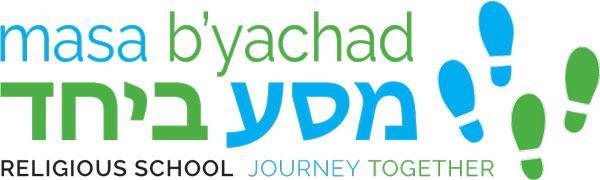                                            2022-2023 CalendarSeptember 7 -   1st day of Hebrew SchoolSeptember 11 - 1st day of Sunday SchoolSeptember 14 - Hebrew School September 18 - Sunday SchoolSeptember 21 - Hebrew SchoolSeptember 25 - NO Sunday School - Erev Rosh Hashanah September 28 - Hebrew School October 2 -  Sunday SchoolOctober 5 -  NO Hebrew School - Yom KippurOctober 9 -  Sunday SchoolOctober 12- Hebrew SchoolOctober 16 - Sunday SchoolOctober 19 - Hebrew SchoolOctober 23 - Sunday SchoolOctober 26 - Hebrew SchoolOctober 30 - Sunday SchoolNovember 2 - Hebrew SchoolNovember 6 - NO Sunday School - Fall BreakNovember 9 - Hebrew SchoolNovember 13 - Sunday SchoolNovember 16 - Hebrew SchoolNovember 20 - Sunday SchoolNovember 23 - NO HEBREW SCHOOL - Thanksgiving breakNovember 27 - NO SUNDAY SCHOOL November 30 - Hebrew SchoolDecember 4 - Sunday SchoolDecember 7 - Hebrew SchoolDecember 11 - Sunday SchoolDecember 14 - Hebrew SchoolDecember 18 - Sunday SchoolDecember 21 - NO Hebrew SchoolDecember 25 - NO SUNDAY SCHOOLDecember 28 - NO HEBREW SCHOOLJanuary 1 - NO SUNDAY SCHOOLJanuary 4 - NO HEBREW SCHOOLJanuary 8 - Sunday SchoolJanuary 11 - Hebrew SchoolJanuary 15 - Sunday SchoolJanuary 18 - Hebrew SchoolJanuary 22 - Sunday SchoolJanuary 25 - Hebrew SchoolJanuary 29 - Sunday SchoolFebruary 1 - Hebrew SchoolFebruary 5 - Sunday SchoolFebruary 8 - Hebrew SchoolFebruary 12 - Sunday SchoolFebruary 15 - Hebrew SchoolFebruary 19 - Sunday SchoolFebruary 22 - Hebrew SchoolFebruary 26 - Sunday SchoolMarch 1 - Hebrew SchoolMarch 5 - Sunday SchoolMarch 8 - Hebrew SchoolMarch 12 - Sunday SchoolMarch 15 - Hebrew SchoolMarch 19 - Sunday SchoolMarch 22 - Hebrew SchoolMarch 26 - NO SUNDAY SCHOOL - SPRING BREAKMarch 29 - NO HEBREW SCHOOLApril 2 - NO SUNDAY SCHOOLApril 5 - NO Hebrew School - 1st SederApril 9 - NO Sunday SchoolApril 12 - NO Hebrew SchoolApril 16 - Sunday School April 19 - Hebrew School April 23 - Sunday SchoolApril 26 - Hebrew SchoolApril 30 - Sunday SchoolMay 3 -   Hebrew SchoolMay 7 - Sunday School May 10 - Hebrew SchoolSunday School - 27 DaysHebrew School - 28 Days